“sharp threshing floor”  Is 41:11, 15,16Heavy plank of wood, studded with sharp stones or iron points (teeth)As sledge was dragged across the harvested grain on the threshing floor, the kernels were separated from the chaffThis might have indirect reference to Israel’s foes; or symbolize the ‘overwhelming difficulties’ that seem to face IsraelThe Latin name for a threshing sledge of this type was “tribulum,” and its use was termed “tribulation” the root of our English term.God’s promise to His people that they wil triumph their enemies will be carried away by the wind like chaff, and be liberated from exile and captivity Fan:  separation of good and evilWinnowing was carried out by means of what is described as a ‘fan’Matt 3:12: ‘whose fan is in his hand, and he will thoroughly purge his floor”The instrument was a winnowing shovel or a forkGo high up on a threshing floor with the mix of chaff and wheatToss it high in the air and let the wind carry away the chaffBurn up the chaffWheat falls to the ground to be garnered into the barns Pneuma: Spirit wind, movement is what blows away the chaff in consciousness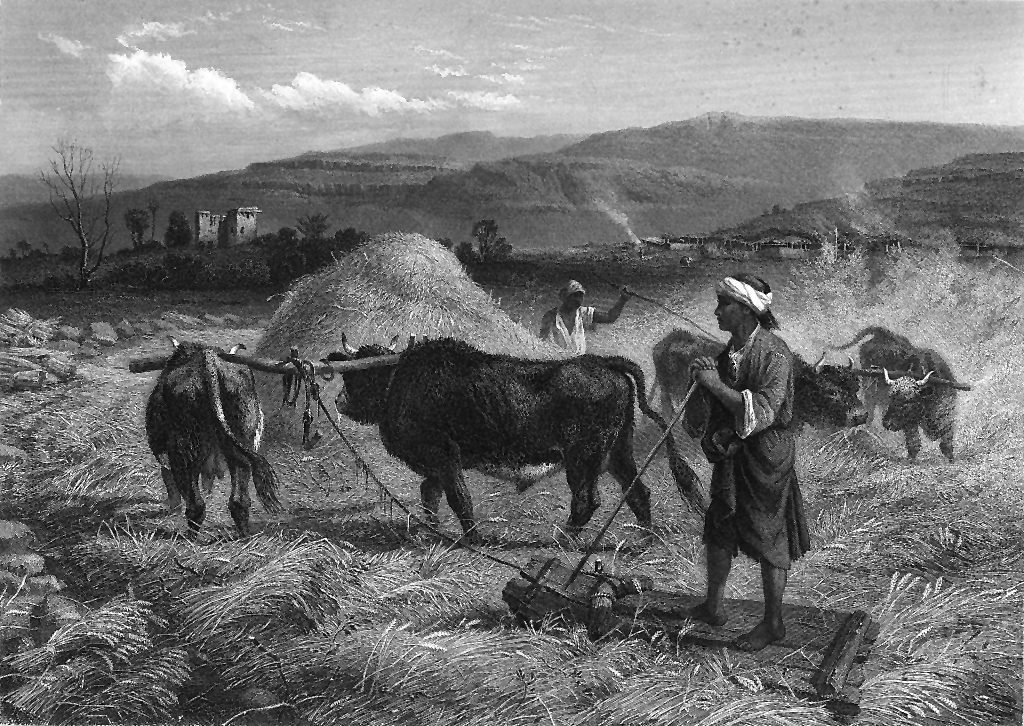 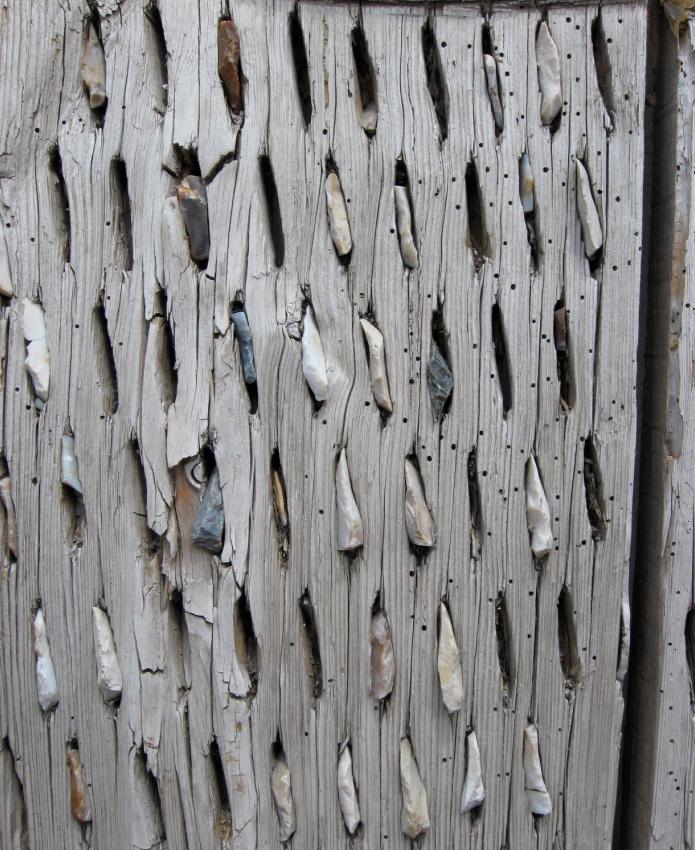 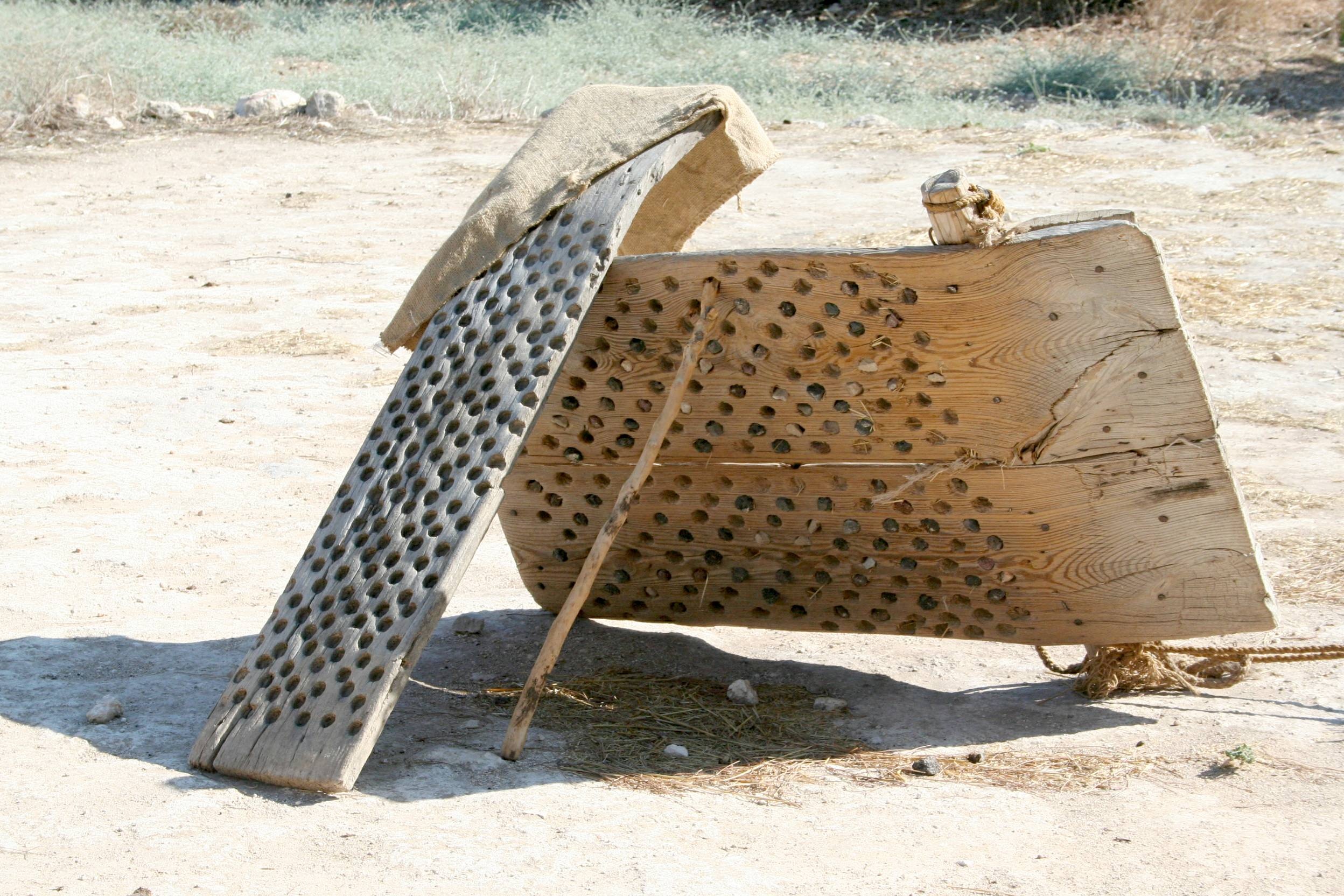 